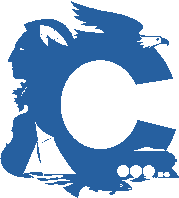 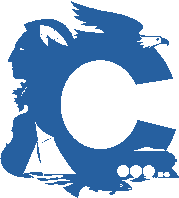 DATE: 	March 24, 2023TO:                  Ann Gallelli, Waterfront Advisory Committee Chair                        Waterfront Advisory Committee MembersFROM:            Paula DiSanto, Village ClerkCopy to:          Daniel O’Connor, Village Engineer                        Karen Stapleton, Waterfront Advisory Committee SecretaryRE:	Local Law Introduction 4 of 2023 to amend Section 230-48.1 of the Zoning 		Chapter of the Village Code to prohibit the construction of Tier 3 solar systems on steep 	slopes. Enclosed please find the resolution approved at the March 20, 2023, Village Board of Trustees meeting declaring the Village Board as Lead Agency for SEQRA purposes, and refers the draftlaw, the EAF and the CAF to the Village Waterfront Advisory Committee for a recommendation of consistency with the Village’s Local Waterfront Revitalization Program (LWRP).Please review the correspondence and make a recommendation back to the Village Board in   accordance with the Village Code.  